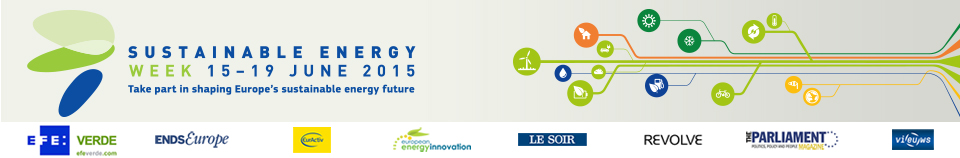 Energy Days in the United Kingdom (11)Worcestershire Environmental and Energy ExpoDate: 02/06/2015
Time: From 9:00 to 14:00Location: Malvern, Worcs.Harnessing Community EnergiesDate: 04/06/2015 - 05/06/2015
Time: From 9:00 to 17:00Location: ForresOpen Forum: Community EnergyDate: 15/06/2015
Time: From 19:00 to 21:00Location: SwanseaPlanning for a Changing World: new opportunities from energy and adaptationDate: 16/06/2015
Time: From 10:00 to 17:00Location: LondonDistributed Energy Generation: Opportunities & ChallengesDate: 17/06/2015
Time: From 7:45 to 10:45Location: NottinghamThe Smart Electricity Consumer: Realising the electricity demand-side resourceDate: 17/06/2015
Time: From 18:00 to 19:30Location: LondonREECH Dissemination EventDate: 18/06/2015
Time: From 9:30 to 3:30Location: LiverpoolImagining a sustainable future at WarwickDate: 19/06/2015
Time: From 12:00 to 14:00Location: CoventryHorizon 2020 for offshore renewables - lessons learned & future opportunitiesDate: 23/06/2015
Time: From 12:30 to 17:30Location: GlasgowLCRI Report LaunchDate: 24/06/2015
Time: From 9:30 to 14:00Location: CardiffYour Green FutureDate: 25/06/2015 - 26/06/2015
Time: From 9:00 to 15:00Location: Cheltenham